APPLICATION FOR THE YEAR 2022 MAB YOUNG SCIENTISTS AWARDS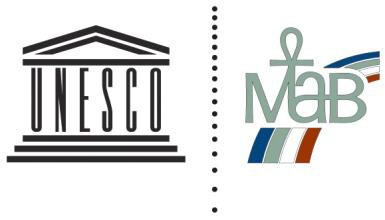 Please fill in and sign your application and mail it to your MAB National Committee in your home country for endorsement before it is sent to: MAB Secretariat, Division of Ecological  and  Earth  Sciences,  UNESCO,  7,  place  de  Fontenoy,  75352 Paris 07 SP, France. Complete address:Tel:E-mail:Educational qualifications:Previous research experience:Country where research is to be undertaken (in case the study is planned in countries other than the applicants’ home country, please attach written evidence to indicate the support of the MAB National Committee concerned):Title of study:Summary description of the proposed research study. Highlight main purposes, methods and expected results of the research to be undertaken. If necessary, you may add up to two more pages (no additional material, e.g. certificates,  articles, CV, etc. should be annexed to the application):a) Indicate if and how the proposed study will relate/contribute to your country’s MAB Programmeb) Is the research site in a UNESCO designated biosphere reserve? Yes	/ NoIf so, in which biosphere reserve?  	Indicate if and how the proposed study will relate or contribute to the implementation of the Lima Action Plan (LAP) and the Sustainable Development Goals (SDGs).Identify action(s) of the LAP addressed specifically by the research.List SDGs and target(s) towards which the research makes a direct contribution................................................................................................................................................................................................................................................................................................................................................................................................................................................................................................................................................................................................................Provide concise information on past and existing research in areas concerned to present linkages and avoid duplications and financing of projects already carried-out..........................................................................................................................................................................................................................................................................................................................................................................................................Expected starting date and duration of the study 	Expected date for submission of final report to MAB National Committee, or UNESCO National CommissionName(s) of institution(s) associated with the study and support provided by the institution(s)Estimated cost of the proposed study and amount requested from UNESCO-MAB. (Individual research grants will be made available up to an amount of US $5,000. Smaller requests have greater chances of approval. Please clearly indicate the total amount requested, and a breakdown of expenditures, in US $.)(Date)	(Signature of Applicant)NB:  Your application must be signed on page 4 by your MAB National Committee*NOTE TO MAB NATIONAL COMMITTEES* AND APPLICANTSCriteria for endorsement and selection of MAB Young Scientists AwardsTo be eligible, award applications must be made on the MAB Young Scientists Award application form (in English or French) and follow-up technical requirements stated there. The application must be endorsed by the applicant's MAB National Committee*, which may endorse only two applications per year from applicants who are not older than 35 years of age (at the closing date of the application).Applications must contain concise information of past and existing research in areas concerned in order to present linkages and avoid duplications and financing of projects already carried-out.Priority is given to interdisciplinary projects carried out in biosphere reserves designated under the Man and the Biosphere Programme or potential biosphere reserves, and which contribute to the implementation of the Lima Action Plan (LAP) for Biosphere Reserves and the Sustainable Development Goals (SDGs). In this regard, applicants shall identify in their applications if and how their research contributes to the research-related actions of the LAP and to the SDGs.Applicants from developed countries are eligible for Awards only in exceptional cases or if working in joint partnership with developing countries.Awards are set at a maximum of US $5,000 each.Research supported by an Award should be completed within 2 years.Candidates must accept to submit reports of Award funded research to the MAB Secretariat in Paris and to their MAB National Committees*, and agree to the possibility of UNESCO publishing the results of their research.International travel expenditures are usually not covered under these Awards.*For the countries in which a MAB National Committee does not exist or is not fully operational, the National Commission for UNESCO will ensure the selection of candidates according to the above criteria.Payment Procedure for MAB AwardsAward payments are split into two instalments:1st payment:	Upon receipt and approval by UNESCO of two signed copies of the Letter of Agreement accompanied by  a calendar of activities for the research study.2nd payment: Upon receipt and approval by UNESCO of a final report (duly signed by the MAB National Committee) as well as a letter authorizing UNESCO to use the information from the report in UNESCO publications and on the UNESCO-MABnet.Application forms for MAB Young Scientists Awards are available from: MAB Secretariat, Division of Ecological and Earth Sciences,UNESCO7, place de Fontenoy, 75352 Paris 07 SP, France.E-mail: s.baron@unesco.org; mab.awards@unesco.orgMAB Young Scientists Awards on the Web: https://en.unesco.org/mab/awards#young-scientists1. LAST NAME:  	2. First name:  	3. Date of birth: ......................................................._4. Sex: Male	/ Female5. Nationality:  	6. Profession:  	InstitutionDateDegree/Diploma